 Образовательный маршрутдля совместной деятельности родителей с детьми в сети Интернет«До свидания, зима!»Авторы: Савельева Дарья Константиновна, Романова Ирина Александровна, воспитатели муниципального бюджетного дошкольного образовательного учреждения «Детский сад комбинированного вида № 383» городского округа Самара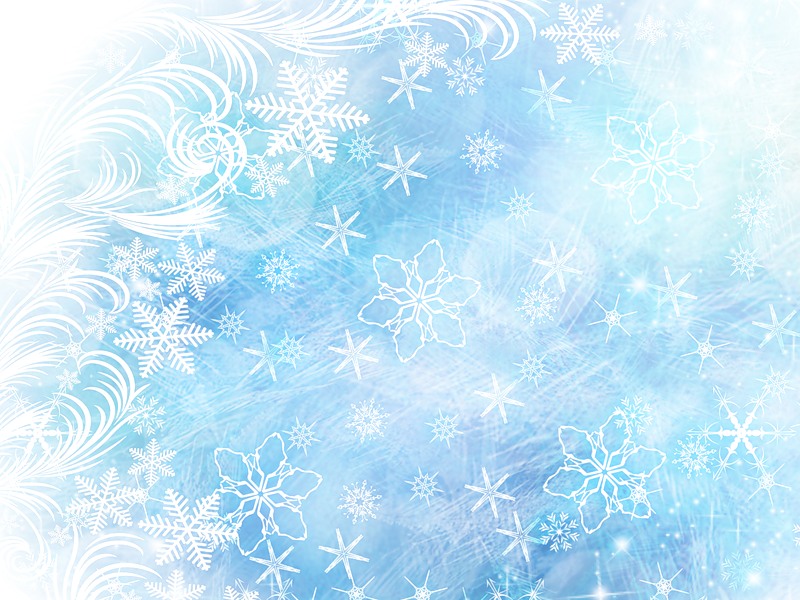 Уважаемые родители!Все дети любят зиму, но не все задумываются, почему времена года сменяют друг друга, всем ли хорошо зимой, что было бы, если бы зимой не было снега. Предоставьте детям возможность получить ответы на интересующие их вопросы о проводах зимы, признаках и приметах последнего зимнего месяца, приобрести новый познавательный опыт, познакомиться с произведениями поэтов, писателей и художников на тему зимы.Шаг 1. Понедельник "Последний зимний месяц"Предложите ребенку отгадать загадку: Снег мешками валит с неба, С дом стоят сугробы снега. То бураны и метели На деревню налетели По ночам мороз силен, Днем капели слышен звон. День прибавился заметно. Ну, так что за месяц это? (февраль)Посмотрите мультфильм про второй месяц года февраль. http://www.youtube.com/watch?v=J8RPaVbyUvQ Задайте вопрос для обсуждения:  что ты узнал о месяце феврале?  Какой 2 месяц в году?  Что происходит в феврале?  Какие приметы февраля ты знаешь?Прочитайте ребѐнку стихотворение С.Маршака “Февраль” Февраль Дуют ветры в феврале, Воют в трубах громко. Змейкой вьется по земле Легкая поземка. Над Кремлевскою стеной - Самолетов звенья. Слава армии родной В день ее рожденья!Прочтите и выучите с ребенком пословицы и поговорки о феврале: http://www.friendship.com.ru/calendar/02_01.shtmlШаг 2.Вторник "Приметы февраля" Загадайте ребенку загадку:Тётушка крутая, белая, да седая. В мешке стужу везет, на землю холод трясет. Сугробы наметает, ковром землю устилает. (Зима)В старину февраль называли ветродуй, вьюговец и бокогрей.Чтобы это значило? В феврале еще стоят морозы, дуют ветра, лютует вьюга, но уже чувствуется приближение весны. Поговорите с ребёнком о приметах января, о старинных обычаях и праздниках: http://www.calend.ru/narod/2/Посмотрите с детьми мультфильм "Круглый год - Февраль (Снежный всадник)"http://www.musical-sad.ru/video/vip/9277/slushanie_muzyki/kruglyj_god_fevralШаг 3. Среда "Февраль в музыке и стихах"Прочтите ребенку стихотворение:Не жесток февраль, не верю.Он в начале лишь крутой. А к весне откроет двериИ умчится на покой.А сегодня так морозно…Лыжи я с собой возьму.За просёлком осторожноИх надену – быть тому…И к берёзовой я рощеБыстрым шагом побегу.Расскажите ребенку о том, что вдохновленные красотой февральской природы, многие музыканты и поэты изображали февраль в своих произведениях. Посмотрите презентацию и прослушайте музыкальное произведение «Февраль. Масленица» (из цикла "Времена года") П.И. Чайковский.https://www.youtube.com/watch?v=aFtywkZutWYКак называется это произведение? Назови композитора. Что ты представил, слушая эту музыку? Какая музыка по характеру? Прочтите ребенку несколько стихотворений о феврале на ваш выбор. предложите выучить понравившееся:http://detochki-doma.ru/ctihi-pro-fevral/Шаг 4. Четверг "Картины февраля"Рассмотрите картину И.Э. Грабаря "Февральская лазурь"http://www.artcyclopedia.ru/1904_fevralskaya_lazur_h_m_90h72_minsk-grabar_igor_emmanuilovich.htm Предложите ребенку описать картину, используя план:1. Когда происходит действие.2.Какой февральский день изобразил художник.3.Как изображено на картине:небо; снег; берёза; горизонт;4. Удалось ли И.Э.Грабарю передать красоту солнечного зимнего дня?5. Чем тебе понравилась картина ?В каждом пейзаже белый цвет снега оказывается не белым. А каким? Ребенок может придумывать даже несуществующие слова. Творчество приветствуется. Поиск подходящих определений – это тоже игра. Игра на внимательность. Она развивает чувство цвета и чувство слова.  Любуемся красотой родной природы. Беседуем о тенях:Бывают ли они в пасмурный день?Какого цвета тени? Если солнце – теплого цвета, то тени будут какие? Холодные!Посмотрите мастер класс и попробуйте нарисовать свой зимний пейзажhttps://www.youtube.com/watch?v=sa9k06o463AШаг 5. Пятница "Масленица" Масленица — один из самых любимых в народе праздников, рождение которого уходит в глубокую древность. Празднуют его в конце февраля.
Масленица имела другое название — проводы зимы. А проводы зимы и встреча весны — всегда праздник. В Масленицу долг каждого человека — помочь прогнать зиму, разбудить природу. Люди, забывали про холода, зимние морозы, про тоску и печаль, и веселились от души.                    В этот праздник не скучают,                   Все в веселье превращают.                   Печь на улице стоит,                   Выпекать блины велит.                   С маком, творогом, капустой,                   Чтобы было очень вкусно,                   К самовару подходи –                   Ароматный чай бери.Масленицу назвали так, потому что хозяйки пекли вкусные, масляные блины.  Всю неделю положено есть блины. Блины нельзя заменить пирожными или конфетами, потому что блины похожи на солнышко - круглые, золотистые, горячие.К блинам и оладьям полагалась особая еда: сыр, масло, рыба, творог. 
На блины да угощенье звали дорогих гостей. Чем больше гостей, тем больше счастливых дней в году. Масленицу ласково называли объедалой, круглой,  румяной, широкой и белой.Села и города к Масленице преображались: ледяные горки, снежные дворцы и крепости, качели, балаганы для скоморохов, циркачей, площадки для медвежьей потехи и кулачных боев, столы под открытым небом с разнообразными кушаньями и напитками.
Масленицу играли всем миром: взрослые ходили в гости друг к другу,  дети забавлялись катанием на санках, все вместе смеялись на представлениях, катались на тройках и, конечно же, объедались блинами.Предложите ребенку посмотреть мультфильм "Масленица" из серии Смешарики:https://www.youtube.com/watch?v=7Ow7lPry9-QШаг 6 Суббота "Прощание с зимой"Посмотрите с ребенком мультфильм "Зимняя сказка"https://www.youtube.com/watch?v=JIGxDpQPYscПосмотрите музакальную презентациюhttps://www.youtube.com/watch?v=JUUdUch4ejMИ скорее спешите на улицу любоваться последними деньками зимней сказки.